7. lekce pro menší děti: ----------------------------------------------CO DĚLAJÍ ZVÍŘÁTKA V ZIMĚ?----------------------------------------------Ježek v ziměKam se ježek v zimě schoval?
Neklouzal se, nesáňkoval.
Zahrabal se do listí,
od té chvíle spí a spí.Zahrabal se do země:
Lidičky, vzbuďte mě,
až zavoní fialky,
zapískají píšťalky.(ve třídě schovám ježka, zatímco děti si zakryjí oči. Posléze společně hledáme: samá voda/přihořívá/hoří)(hra) Tiše, tiše ježek spíať ho nikdo nevzbudí!Já mám doma berana, můžu dupat nohama.Já mám doma ovci, můžu tleskat jak chci.Ježku, vstávej!!!Některá zvířátka v zimě spí a některá ne. Zvířátka, která nespí, mají v zimě hlad. Uděláme krmítko pro ptáčky: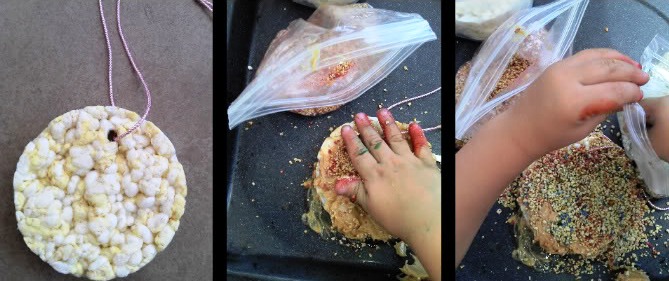 